ส่วนราชการ  คณะมนุษยศาสตร์ ภาควิชาภาษาไทย โทร. 2094ที่       อว 0603.03.    /				วันที่         กันยายน  2564เรื่อง   ขอส่งข้อเสนอโครงการวิจัยฉบับแก้ไข เพื่อขออนุมัติทุนสนับสนุนการดำเนินงานวิจัยเรียน	คณบดีคณะมนุษยศาสตร์		ตามที่ คณะกรรมการบริหารงานวิจัย คณะมนุษยศาสตร์ ได้มีมติ.........................................................................................โดยขอให้ดำเนินการส่งข้อเสนอโครงการวิจัยฉบับแก้ไข ภายในวันที่ 24 กันยายน 2564 เพื่อที่งานวิจัยและบริการวิชาการ จะได้ดำเนินการในส่วนที่เกี่ยวข้องต่อไป ตามความทราบแล้ว นั้น		บัดนี้ ข้าพเจ้าได้ดำเนินการแก้ไขข้อเสนอโครงการวิจัยเป็นที่เรียบร้อยแล้ว จึงขอส่งข้อเสนอโครงการวิจัยเรื่อง........................................ฉบับแก้ไข เพื่อขออนุมัติทุนสนับสนุนดำเนินโครงการวิจัยจากงบประมาณรายได้คณะมนุษยศาสตร์ เป็นจำนวนเงิน .................................. บาท รายละเอียดดังเอกสารที่แนบมาพร้อมนี้จึงเรียนมาเพื่อโปรดพิจารณา						ลงชื่อ ............................................................					      	         (ผู้ช่วยศาสตราจารย์ ดร.ขยัน ตั้งใจ)							   ผู้ขอรับทุนสนับสนุนการวิจัย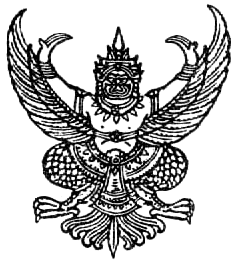 